What do you do at break time ?1.Odd one out:a. break time 	b. book 	c. notebook 	d. pencil casea. basketball 	b. play 	c. badminton 	d. table tennisa. football 	b. stand 	c. sit 	d. aska. like 	b. come 	c. play 	d. chessa. blind man’s bluff 	b. hide-and-seek 	c. pencil sharpener 	d. skippinga. classroom 	b. class 	c. open 	d. gyma. yes 	b. hello 	c. hi 	d. good morninga. fine 	b. five 	c. nine 	d. eighta. how old 	b. what 	c. who 	d. area. skating 	b. skipping 	c. morning 	d. chessa. orange 	b. bookcase 	c. brown 	d. bluea. rubber 	b. black 	c. white 	d. violeta. pencil case 	b. pencil 	c. pen 	d. schoola. small 	b. old 	c. new 	d. elevena. I 	b. my 	c. he 	d. shea. ruler 	b. rubber 	c. yellow 	d. school baga. colour 	b. open 	c. close 	d. comea. desks 	b. notebook 	c. books 	d. rubbersa. break time 	b. chess 	c. football 	d. skatinga. play 	b. skipping 	c. do 	d. like2.Put the words in correct order to make meaningful sentences:I /table tennis/ play/ break/ at/ time/________________________________Those/ pens/ pencils/ are/ and/ my/.________________________________colour/ are/ your/ what/ notebooks/?________________________________library/ and/ nice/ big/ the/ is/________________________________is/ computer/ old/ large/ but/ the/ room/_______________________________like/ you/ blind man’s bluff/ do/?________________________________Phong/ and/ like/ Quan/ football/.________________________________do/ you/ what/ break time/ do/ at/?________________________________are/ they/ orange/ red/ and/________________________________she/ old/ eight/ years/ is/.________________________________Lan/ and /Quan/ do/ badminton/ like/?________________________________Tuan/ at/ break time/ play/ Hung/ and/ basketball/________________________3.Put the words in the right columns.Football, gym, desk, white, orange, rubber, badminton, skipping, skating, library, classroom, pencil, pencil case, basketball, computer room, black, blue, green4.Fill in the blanks5.Write Y es , I do () or  No , I don’t (×)a.Do you like badminton? ()__________________________b. Do you like hide-and-seek?(×)______________________________c.    Do you like skipping?()______________________________d. Do you like blind man's bluff?(×)______________________________e. Do you like skating?(×)______________________________f) Do you like playing football ?(×)_______________________________6.Answer questions about you:What’s your name? ____________________________________	How do you spell your name?	__________________________________How are you? ____________________________________		How old are you?	____________________________________	Is your school big? ____________________________________	What colour is your school bag? ______________________________	What colour is your book?__________________________________	Are your pens and pencils red?	_________________________________What do you do at break time?	__________________________________Do you like skipping? _______________________________________7.Match8.Circle the correct answers. This is my________________, Lana.Book 		b. pen 			c. bag 			d. friendThis is my____________, Mr Nama.Teacher 		b. desk 		c. table 		d. boardIs____________ your friend ? Yes, it is.a.This 		b.these 		c. the 			d.theyThis is____________ ruler.a.I 			b. my 			c. the 			d. youWhat’s this? ____________    a.It’s a desk	b. this is my friend	c. it’s red 		d. this is my teacher.___________ is this? It’s my friend, Minh.a.What 		b. who 			c.how 			d. what’sIs this___________ friend, Mai? yes, she isa.My 			b. I 			c. you 			d. your________that Linh? Yes, it isa.Is 			b. am 			c. are 			d.who________this his friend? No it isn’t.a.Am 			b. are 			c. is 			d. whatAre they your friends? ___________________  a.Yes, it is 		b. yes they are 		c. yes it isn’t 		d. no, it isGamesSchool thingSchool facilityColour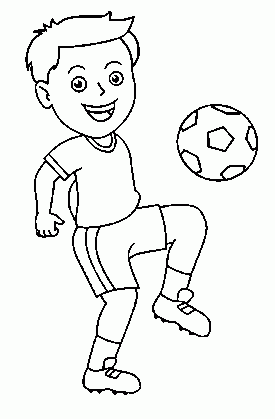 I  _________at breaktime.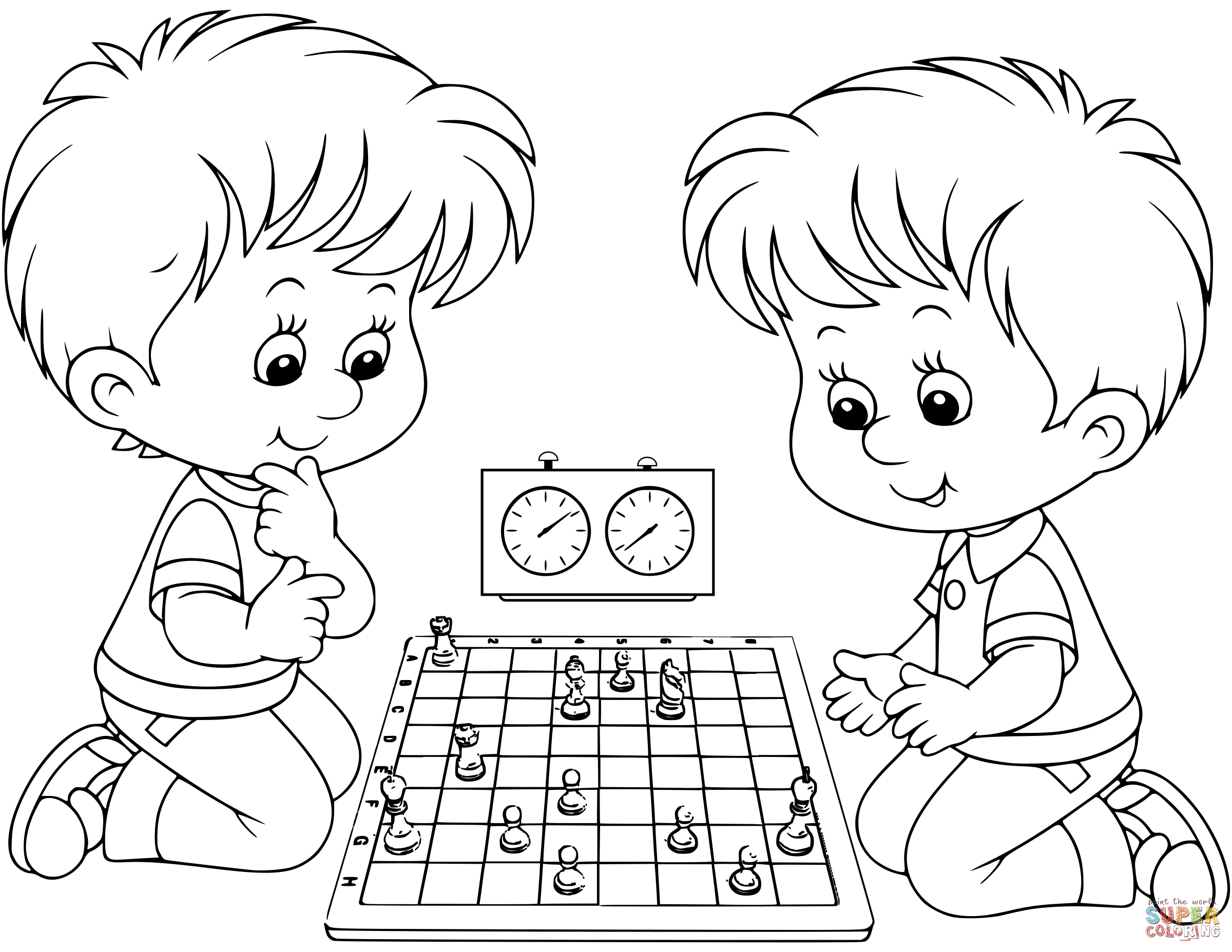 They_________at breaktime.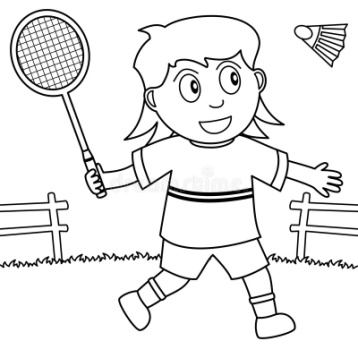 I  ______________at breaktime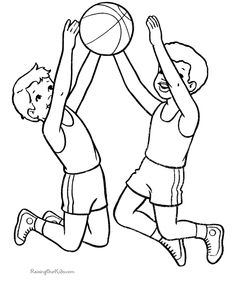 We_________at breaktime.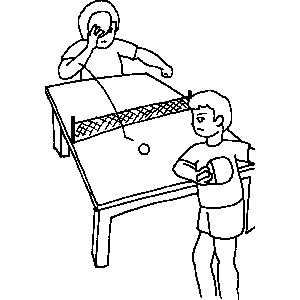 Weat breaktime.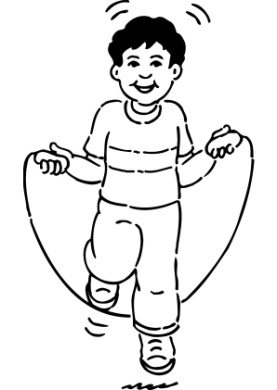 I  _________  at breaktime1.What is your name ?2.How are you ?3.How old are you ?4.What colour is it ?5.Are they your friends ?6.What do you do at breaktime ?7.Do you like skipping ?8. Is it  yellow ?9.May I com in ?10.Who is this ?a.It is pink.b.No , I don’t.c. I play chess at breaktime.d.My name is Linda.e. I am fine.f. I am eight years old.g. This is Amy.h. Yes, they are.i) Yes, you can .Come in , please !j.No,it isn’t.1_2_3_4_5_6_7_8_9_10_